			    Obec Senec	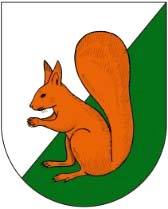    		         Senec 95   270 36 			    tel: 313 531 009, 602 290 894Návrh závěrečného účtu obce Senec za rok 2017Rozpočet byl schválen 19.12.2016 a byl sestaven jako schodkový ve výši 13 046 000.-Kč.Schodek bude kryt úvěrem.Ke dni 31. 12. 2017 bylo přijato 15 rozpočtových opatření, která byla  v souladus pravidly hospodaření obce. Podrobné údaje o plnění rozpočtu příjmů a výdajů v plném členění podle rozpočtové skladby jsou uvedeny v přehledu rozpočtových příjmů a výdajů za rok 2017.Skutečný stav na běžném účtu (ČS, a.s.) k 31. 12. 2017 činí:	 2 897 213,55 Kč Skutečný stav na běžném účtu (ČNB, a. s.) k 31. 12. 2017 činí:	    699 240,72 KčSkutečný stav úvěrového účtu (ČS, a.s.)k 31.12.2017 činí:	          -8 843 182,08 KčV roce 2017 neprovozovala obec žádnou hospodářskou činnost.Podrobné údaje o plnění rozpočtu, příjmů a výdajů za rok 2017 jsou uloženy k nahlédnutí v kanceláři obecního úřadu po celou dobu vyvěšení návrhu závěrečného účtu.Dne 9.3. 2018 bylo provedeno přezkoumání hospodaření obce Senec za rok 2017 s tímto výsledkem:Nebyly zjištěny chyby a nedostatkyPřílohy:1. Zpráva o výsledku přezkoumání hospodaření za rok 20172.  Výkaz FIN2 12, Rozvaha, Příloha k rozvaze, Výkaz zisků a ztrát3.  Zpráva o kontrole hospodařeníZdeněk Benešstarosta obceVyvěšeno dne:								Sejmuto dne:Na úřední desce i v elektronické podobě